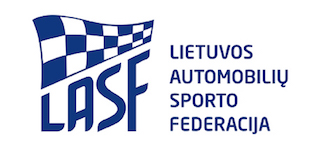 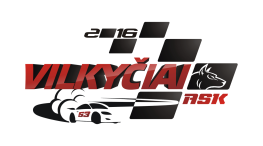 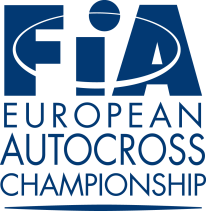 FIA European Autocross ChampionshipENTRY FORMWe confirm that we have read and understood the provision of the International Sporting Code, The Autocross Technical Regulations and Autocross Sporting Regulations and we agree, on our own behalf and on behalf of everyone associated with our participation in the 2018 FIA European Autocross Championship, to observe and be bound by them (as supplemented or amended). We declare that we have examined this Entry Form and that the information given is true, correct and complete. We understand that any change in the details given in this Entry Form must be reported to the Organiser.PLACE: Kebeliu village, Saugu eldership,                 Silute                                                    COUNTRY: LITHUANIA                   DATE: 08-10. 06. 2018ORGANIZER                                                                                           CLOSING DATE(S) FOR ENTRIESName: ASK „Vilkyčiai“                                         	The entries must reach the organiser by:Address: Minijos str. 27, Vilkyčiai, Lithuania                                           1.   25.05.2018    220 €Tel. +370 699 39290  	2.   06.06.2018     275 €E-mail: vilkyciai.ask@gmail.com                                                              3.   After 2nd closing date   440 €Website: www.askvilkyciai.ltCOMPETITORName: .............................................................Nationality: .....................................................Address: ..........................................................Tel.: .................................................................Fax: .................................................................E-mail: ............................................................Division:Tourning Autocross Buggy 1600                   Super BuggyJunior BuggyStart number   .........Competition licence numbers:Competitor:Driver:SignatureCompetitor: ............................................Driver: ....................................................Date: ......................................................DRIVERName: ...............................................................Date of Birth: .....................................................Nationality: ........................................................Address: .........................................................................................................................................Tel: ....................................................................Fax: ....................................................................E-mail: ...............................................................A.S.N. (Visa Stamp):Marke ...................................             Model......................   ................  cc...............................  hp............................FIA – Homologation No..............................                              FIA Technical Passport No .....................................Transponder nr .................................................Turbo  Yes                    4WD  Yes                          Weight ........................... kg             No                                No